Curriculum Vitae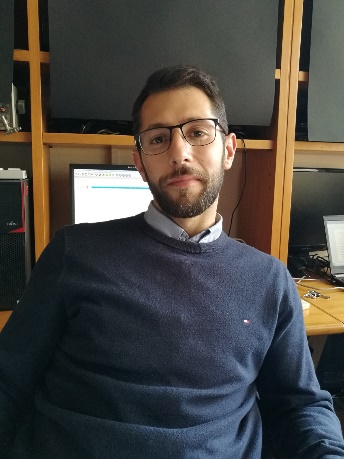 Riccardo De PastinaDate of birth 01/07/1996 Frosinone (FR)riccardodepastina@gmail.comEducation and Training2022 - 2026	PhD in Psychology and Cognitive Science (XXXVIII PhD Program)Sapienza Università di Roma2019 - 2021	Master Degree in Cognitive Neuroscience and Psychological RehabilitationSapienza Università di RomaThesis: Come le statistiche dello stimolo visivo sonorappresentate nell'attività spontanea: uno studio con MEG e reteneuraleSupervisor: Betti VivianaMark: 110/1102016 - 2019	Bachelor Degree in Psychology and Social ProcessesSapienza Università di RomaThesis: La relazione bidirezionale tra disturbi del sonno edepressioneSupervisor: De Gennaro LuigiMark: 110/110 cum laude2010 - 2015	High School Diploma Liceo Classico Norberto Turriziani FrosinoneMark: 80/100Internships2022 - 2023	Post Lauream InternshipIstituto di Scienze e Tecnologie della Cognizione (ISTC), CNRProject: Gli effetti della meditazione sulla rappresentazione del Sé corporeoSupervisor: Simione Luca, PhDStudies abroad2012	British International SchoolManhattan (USA)Language: EnglishWork Experiences2020 - 2022	EditorDifferent – Curiosità e notizie dal mondoWriting and divulgence of evidence-based papers2019 - 2021	ScholarshipSapienza Università di RomaPart-time collaboration at Centro Informazioni Accoglienza Orientamento (CIAO) for supporting administrative and didactic activities2020	ScholarshipSapienza Università di RomaPart-time collaboration at the Department of Psychology for supporting tutoring activities (task programming, lessons)Language Skills  English	B2 (Upper Intermediate)Job-related SkillsData Analysis	MATLAB, Spyder (Python), RTask	E-PRIME, InquisitProgramming	I hereby authorize the processing of the personal data contained in this CV in compliance with the European Regulation (UE) 2016/679.  01/11/2022                             Signature 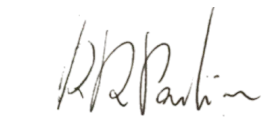 